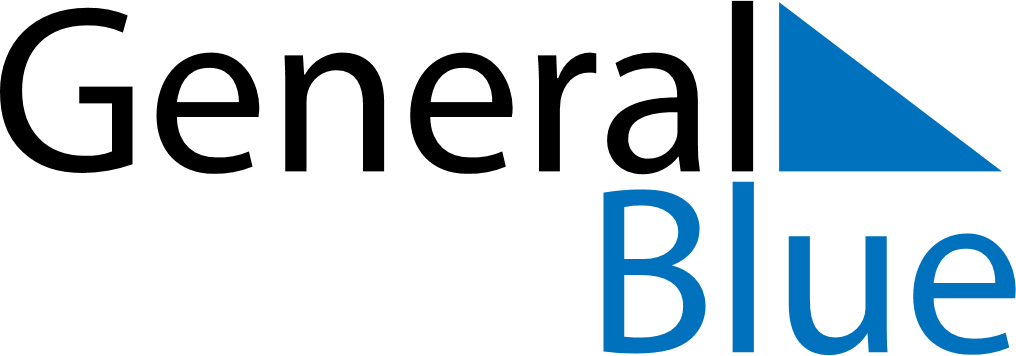 September 2023September 2023September 2023AngolaAngolaMondayTuesdayWednesdayThursdayFridaySaturdaySunday1234567891011121314151617National Hero Day18192021222324252627282930